Informatika – izborni 6.razred20.4.2020. (ponedjeljak)Nastavna cjelina: E-svijetNastavna jedinica: WWW preglednikWWW preglednik je program koji nam omogućuje pregledavanje Web stranica i multimedijskih sadržaja na njimaNajčešće korišteni preglednici su:Internet ExplorerMozilla Firefox Google Chrome OperaSafariInternet Explorer dolazi kao sastavni dio Microsoft Windows operativnog sustava.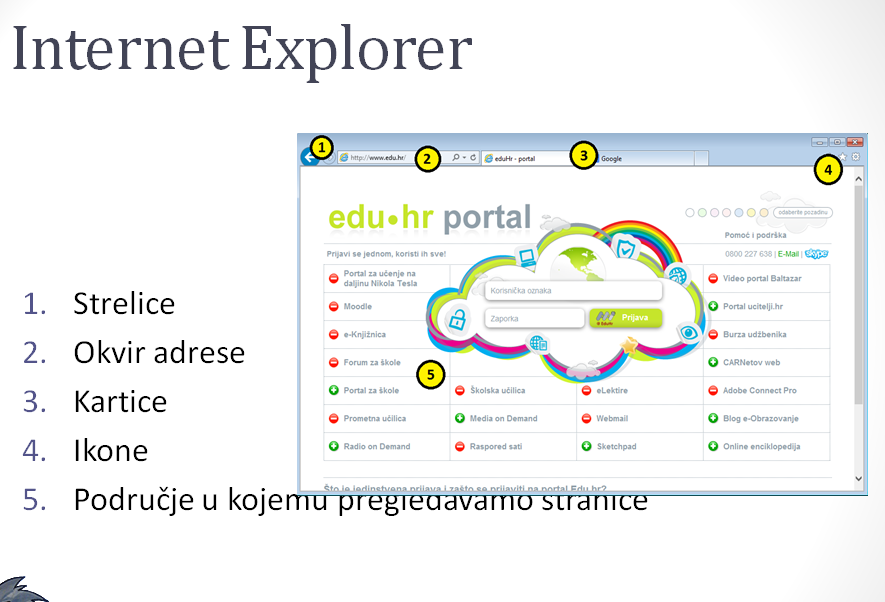 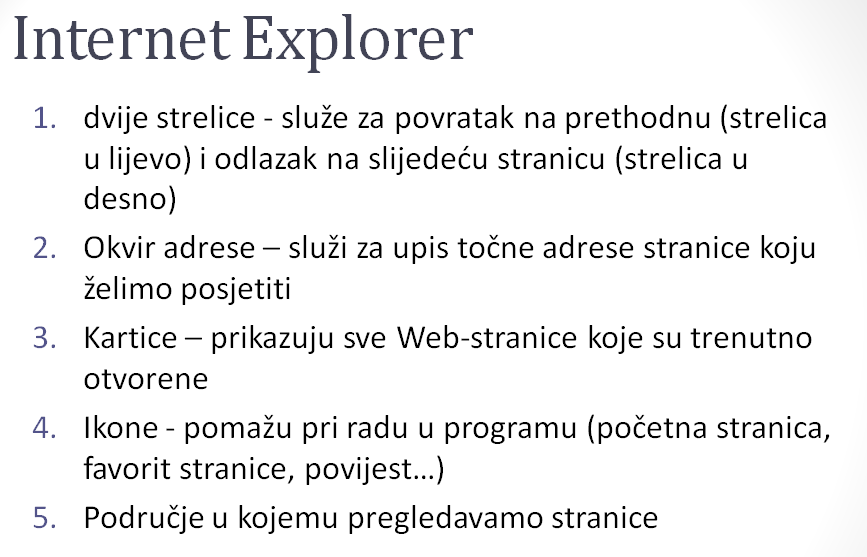 Poveznice su:Sastavni dijelovi web-stranicaSluže za kretanje kroz stranicu ili za prijelaz na neku drugu stranicuKada pokazivačem miša dođemo na određenu poveznicu pokazivač će prijeći u znaka ispruženog prsta 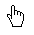 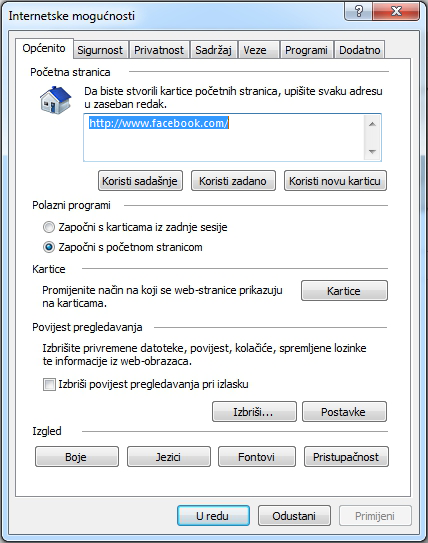 Početna stranica:Pokretanjem vašeg web-preglednika otvoriti će se početna stranicaAlatiInternet mogućnosti Zadaća: odgovori na pitanja:Što je Web preglednik?Nabroji poznate Web preglednike?Gdje na svom računalu možete pronaći Internet Explorer?Čemu služi okvir adrese?Postoje li dvije ili više stranica s istom adresom?Zadaću pošalji na mail osscerin@gmail.com  